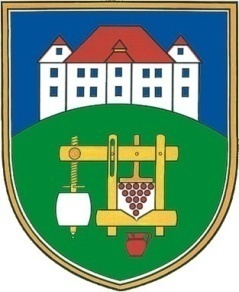                                            OBČINA ZAVRČ                                                 Goričak 6,  2283 Zavrč                          Telefon: /02/ 761 04 82,   Telefax: /02/ 761 04 83                                                                                                                      e-mail: obcina.zavrc@siol.netDatum: 16.12.2016Številka: 007-0005/2016-001OBČINSKEMU SVETUOBČINE ZAVRČZADEVA:    OBRAZLOŽITEV  LETNEGA PROGRAMA KULTURE ZA LETO 2017Občinskemu svetu Občine Zavrč se predlaga v sprejem Letni program kulture za leto 2017. Pravna podlaga za sprejem lokalnega letnega programa kulture je Zakon o uresničevanju javnega interesa za kulturo (Uradni list RS, št. 77/07-UPB1, 56/08, 4/10 in 20/11). Javni interes na področju kulture je interes za ustvarjanje, posredovanje in varovanje kulturnih dobrin, ki se uresničuje z zagotavljanjem pogojev zanje, s katerimi se uresničuje kulturni razvoj lokalne skupnosti.Kulturne dejavnosti so vse oblike ustvarjanja, posredovanja in varovanja kulturnih dobrin na področju nepremične in premične kulturne dediščine, besednih, uprizoritvenih, glasbenih, vizualnih, filmskih avdiovizualnih in drugih umetnosti, ter novih medijev, na področju založništva in knjižničarstva, in na drugih področjih kulture.Ljubiteljsko ustvarjanje in poustvarjanje na področju kulture se v pretežni meri uresničuje v kulturnih društvih. V interesu občine je finančno podpreti dejavnost vseh aktivnih kulturnih društev, ki delujejo na območju občine Zavrč. V interesu občine je, da se občanom zagotovi boljšo dostopnost in pestrost kulturnih programov, zato se bo tudi v letu 2017 sofinanciralo delovanje kulturnih društev na področju občine Zavrč.Pripravila:Marjana Logar Kelc                                                                             Občina Zavrč                                                                                                                   Župan                                                                                                              Miran VUK l.r.                                           OBČINA ZAVRČ                                                 Goričak 6,  2283 Zavrč                          Telefon: /02/ 761 04 82,   Telefax: /02/ 761 04 83                                                                                                                      e-mail: obcina.zavrc@siol.netOBČINA ZAVRČOBČINSKI SVETNa podlagi 9. in 14. člena Zakona o uresničevanje javnega interesa za kulturo (Uradni list RS, št. 77/07-UPB1, 56/08, 4/10, 20/11) ter 28. člena Statuta občine Zavrč (Uradno glasilo slovenskih občin 22/2011), je Občinski svet Občine Zavrč na 13. redni seji, dne 22. decembra 2016, sprejelSKLEPO POTRDITVI LETNEGA PROGRAMA KULTURE ZA LETO 2017S tem sklepom se potrdi Letni program kulture v Občini Zavrč za leto 2017. Sklep velja takoj.Številka: 007-0005/2016-002Datum: 22.12.2016                                                                                                                  Občina Zavrč                                                                                                                        Župan                                                                                                                     Miran VUKNa podlagi Lokalnega programa kulture za obdobje od 2016 – 2019, Pravilnika o sofinanciranju programov društev na področju kulturne dejavnosti v Občini Zavrč (Uradni list RS, št. 37/11) in 14. člena Statuta Občine Zavrč (Uradno glasilo slovenskih občin, št. 22/11) je Občinski svet Občine Zavrč na 13. redni seji, dne 22. decembra 2016 sprejelLETNI PROGRAM KULTURE V OBČINI ZAVRČ ZA LETO 2017SPLOŠNE DOLOČBEčlenJavni interes na področju kulture je interes za ustvarjanje, posredovanje in varovanje kulturnih dobrin, ki se uresničuje z zagotavljanjem pogojev zanjo. Javni interes za kulturo temelji na zagotavljanju javnih kulturnih dobrin, s katerim se uresničuje kulturni razvoj lokalne skupnosti.členKulturne dejavnosti so vse oblike ustvarjanja, posredovanja in varovanja kulturnih dobrin na področju nepremične in premične kulturne dediščine, besednih, uprizoritvenih, glasbenih, vizualnih, filmskih, avdiovizualnih in drugih umetnosti, ter novih medijev na področju založništva in knjižničarstva, kinematografije in na drugih področjih kulture.členLetni program kulture v Občini Zavrč je podlaga za razdelitev sredstev za kulturne dejavnosti, programe in projekte. Javni interes za kulturo se udejanja na podlagi javnega razpisa za sofinanciranje programov društev na področju kulture v Občini Zavrč v letu 2017 in letnih programov izvajalcev kulturnih dejavnosti, programov in projektov.členPoleg zagotavljanja kulturnih dobrin občina uresničuje javni interes za kulturo tudi z vzdrževanjem javne in druge kulturne infrastrukture (investicije, vzdrževanje, kulturna dediščina,..)IZVAJALCI LETNEGA PROGRAMA KULTUREčlenIzvajalci letnega programa kulture so:kulturna društva,druga društva, ki imajo v okviru svoje dejavnosti registrirano tudi kulturno dejavnost,Knjižnica Ivana Potrča Ptuj,Javni Sklad RS za ljubiteljske kulturne dejavnosti,Muzej Ptuj,javni in zasebni zavodi s področja kulture (glasbene šole),posamezniki, samozaposleni v kulturi, ki so vpisani v razvid samostojnih izvajalcev javnih kulturnih projektov pri Ministrstvu za izobraževanje, znanost, kulturo in šport,gospodarske organizacije, neprofitne organizacije in druge pravne osebe na področju kulture in umetnosti.členProgrami, ki se bodo v Občini Zavrč izvajali v javnem interesu, so:spodbujanje ljubiteljske kulture,knjižnična dejavnost,prireditvena dejavnost,izvajanje promocijskih in informativnih aktivnosti lokalnega in širšega pomena,izdajanje promocijskega materiala (prospekt, brošura, videokaseta, razglednice ipd.),akcije na področju ohranjanja kulturne dediščine,javna infrastruktura s področja kulture,usposabljanje in izobraževanje kadrov na področju pospeševanja ljubiteljske kulture.Spodbujanje ljubiteljske kultureNajpomembnejšo vlogo pri izvajanju ljubiteljskih kulturnih dejavnosti na območju občine imajo društva. Ljubiteljsko ustvarjanje in poustvarjanje na področju kulture se v pretežni meri uresničuje v kulturnih društvih. V interesu občine je finančno podpreti dejavnost vseh aktivnih kulturnih društev, ki delujejo na kulturnih področjih, kakor tudi kulturne dejavnosti tistih drugih društev, ki imajo v okviru svoje dejavnosti registrirano tudi kulturno dejavnost.Sredstva se na podlagi javnega razpisa dodeljujejo v skladu s pravilnikom ter merili za vrednotenje programov, prijavljenih na razpis.Prireditvena dejavnostV javnem interesu občine je tudi, da se na območju občine izvaja čim več predstav in tako zagotovi boljšo dostopnost kulturnih dobrin občanom.Kot prireditve javnega pomena se opredeli prireditve, ki se izvajajo v obliki koncertov, plesnih predstav, gledaliških predstav, pevskih nastopov in nastopov pevskih zborov, literarnih večerov,..Sredstva se na podlagi javnega razpisa dodeljujejo v skladu s pravilnikom ter merili za vrednotenje programov, prijavljenih na razpis.Knjižnična dejavnostObčina bo knjižnično dejavnost podpirala in sofinancirala v skladu s predpisi Zakona o knjižničarstvu. V skladu z Zakonom bo zagotavljala sofinanciranje dejavnosti in materialnih stroškov  ter sofinanciranje nakupa knjižničnega gradiva v višini predpisanih finančnih deležev in obveznosti.Izvajanje promocijskih in informativnih aktivnosti lokalnega in širšega pomenaObčina bo promocijske in informativne aktivnosti lokalnega in širšega pomena izvajala predvsem preko lokalnega časopisa »Dober den«.Javna infrastruktura na področju kultureJavno infrastrukturo predstavljajo objekti in oprema za izvajanje kulturnih dejavnosti.Usposabljanje in izobraževanje kadrov na področju pospeševanja ljubiteljske kultureObčina bo podpirala vse oblike usposabljanja in izobraževanja kadrov na področju pospeševanja ljubiteljske kulture.FINANČNA SREDSTVA ZA IZVEDBO PROGRAMA KULTUREčlenV Odloku o proračunu Občine Zavrč za leto 2017 so sredstva za sofinanciranje programov letnega programa kulture v občini Zavrč za leto 2017 zagotovljena za:Številka: 007-0005/2016-1Datum: 22. december 2016                                                                                                                Občina Zavrč                                                                                                            Župan Miran VukZap. št.Vsebina programaZnesek1Spodbujanje ljubiteljske kulture (v skladu z merili v pravilniku)4.700,00 EUR2Sofinanciranje SKLD510,00 EUR3Sofinanciranje knjižnice Ptuj18.630,00 EUR4Sofinanciranje glasbenih šol na Ptuju806,00 EURSKUPAJ:24.646,00 EUR